Text s úlohami XINemusíte být nadšenými historiky, a přesto se můžete při práci s texty o dějinách hodně naučit. Dějiny tady figurují jen v roli výchozího textu, úlohy ověřují jazykové a čtenářské dovednosti. K tomu, abyste našli v textu jazykové chyby, poznali, jestli informace v textu je, nebo není, našli požadované informace nebo vybrali nejlepší opravu nedostatků v textu, není potřeba mít hlavu napěchovanou daty a událostmi...    Pracovní list pro žáky vyšších ročníků druhého stupně základních škol je součástí námětu Jak na přijímačky z češtiny, jehož cílem je pomoci žákům při přípravě na přijímací zkoušky ke studiu na středních školách._________________________________________________Výchozí text k úlohám 1-6Říkají mi Vlasta. Dřív jsem patřila k družině mocné kněžny Libuše, zakladatelky českého přemyslovského rodu. Dokud žila, museli nás muži poslouchat. Asi chápeš, že jsme po její smrti NECHTÍT hrát druhé housle.Když se nám pánové začali veřejně posmívat, naštvalo mě to. „Dřív mi LEŽET u nohou a teď se mám před nimi schovávat u plotny? To raději zemřu,“ prohlásila jsem a svolala všechny ženy do boje.Baštou našeho odporu se stal hrad Děvín. Postavili jsme si ho +++++.
Časostroj, prosinec 2012, upraveno)1. 	Napište, kdo je vypravěčem výchozího textu:2. 	Utvořte správné tvary sloves napsaných velkými písmeny tak, aby byly vzhledem k obsahu výchozího textu jazykově správně:3. Která z následujících možností patří na vynechané místo (+++++) ve výchozím textu?A)	vlastními rukamiB)	vlastníma rukamiC)	vlastními rukamaD)	vlastníma rukama4. 	Která z následujících možností má stejný význam jako ve výchozím textu spojení hrát druhé housle?A)	zpívat labutí píseňB)	mít na růžích ustlánoC)	chodit okolo horké kašeD)	být pátým kolem u vozu5. 	Která z následujících možností nejlépe vyjadřuje význam slova bašta ve výchozím textu?A)	obranaB)	dobrotaC)	centrumD)	opevnění6. 	Ke které z následujících možností odkazuje výchozí text?A)	bajkaB)	pověstC)	pohádkaD)	hádanka(Brož, F. – Brožová, P.: 222 úloh k jednotným přijímačkám, Třebíč, Akcent 2015, s. 31, upraveno)Co jsem se touto aktivitou naučil(a):………………………………………………………………………………………………………………………………………………………………………………………………………………………………………………………………………………………………………………………………………………………………………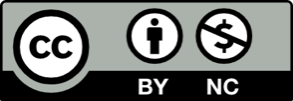 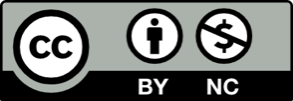 